St. John Evangelical Lutheran Church		                     Sunday, June 12, 2022229 South Broad Street					                 The Holy TrinityJersey Shore, PA 17740    				      1st Sunday after Pentecost570-398-1676			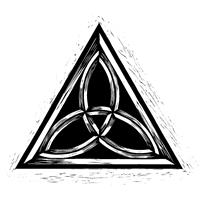 Introduction to the day“O Lord our Lord, how majestic is your name in all the earth!” Today we celebrate the holy Trinity. Paul writes that through Jesus we have peace with God, whose love pours into our hearts through the Holy Spirit, giving us lasting hope. We celebrate the gracious One-in-Three, eternal Three-in-One, as we worship in community; as we share water and word, bread and wine; and as we bring God’s love and hope to our neighbors.SHARING OUR JOYS AND CONCERNSPRELUDEGatheringThe Holy Spirit calls us together as the people of God.Confession and Forgiveness The assembly stands. All may make the sign of the cross, the sign that is marked at baptism, as the presiding minister begins.Blessed be the holy Trinity,☩ one God,whose steadfast love endures forever.Amen.Let us confess our sin in the presence of God and of one another.Silence is kept for reflection.Merciful God,we confess that we have not followed your pathbut have chosen our own way.Instead of putting others before ourselves,we long to take the best seats at the table.When met by those in need,we have too often passed by on the other side.Set us again on the path of life.Save us from ourselvesand free us to love our neighbors.Amen.Hear the good news!God does not deal with us according to our sinsbut delights in granting pardon and mercy.In the name of ☩ Jesus Christ, your sins are forgiven.You are free to love as God loves.	Amen.Gathering Song:    Come, Thou Almighty King  408Greeting P: The grace of our Lord Jesus Christ, the love of God,and the communion of the Holy Spirit be with you all.C: And also, with you.Hymn of PRAISE:   This Is the Feast   p.140 Prayer of the DayP: Let us pray.Almighty Creator and ever-living God: we worship your glory, eternal Three-in-One, and we praise your power, majestic One-in-Three. Keep us steadfast in this faith, defend us in all adversity, and bring us at last into your presence, where you live in endless joy and love, Father, Son, and Holy Spirit, one God, now and forever.   Amen.The assembly is seated.WordGod speaks to us in scripture reading, preaching, and song.	L: A reading from  ProverbsFirst Reading:  Proverbs 8:1-4, 22-31In the Bible, wisdom is portrayed in terms sometimes human and sometimes divine. Often, wisdom is personified as feminine. In this passage, Woman Wisdom is depicted not only as the first creation of God, but also as God’s helper, rejoicing in God’s creation, especially in human beings. 1Does not wisdom call,
  and does not understanding raise her voice?
 2On the heights, beside the way,
  at the crossroads she takes her stand;
 3beside the gates in front of the town,
  at the entrance of the portals she cries out:
 4“To you, O people, I call,
  and my cry is to all that live.

 22The Lord created me at the beginning of his work,
  the first of his acts of long ago.
 23Ages ago I was set up,
  at the first, before the beginning of the earth.
 24When there were no depths I was brought forth,
  when there were no springs abounding with water.
 25Before the mountains had been shaped,
  before the hills, I was brought forth—
 26when he had not yet made earth and fields,
  or the world’s first bits of soil.
 27When he established the heavens, I was there,
  when he drew a circle on the face of the deep,
 28when he made firm the skies above,
  when he established the fountains of the deep,
 29when he assigned to the sea its limit,
  so that the waters might not transgress his command,
 when he marked out the foundations of the earth,
  30then I was beside him, like a master worker;
 and I was daily his delight,
  rejoicing before him always,
 31rejoicing in his inhabited world
  and delighting in the human race.”L: The word of the Lord.  C: Thanks be to God.Psalm: 8 1O Lord our Lord,
  how majestic is your name in all the earth!—
 2you whose glory is chanted above the heavens out of the mouths of infants and children;
  you have set up a fortress against your enemies, to silence the foe and avenger. 
 3When I consider your heavens, the work of your fingers,
  the moon and the stars you have set in their courses,
 4what are mere mortals that you should be mindful of them,
  human beings that you should care for them? 
 5Yet you have made them little less than divine;
  with glory and honor you crown them.
 6You have made them rule over the works of your hands;
  you have put all things under their feet:
 7all flocks and cattle,
  even the wild beasts of the field,
 8the birds of the air, the fish of the sea,
  and whatever passes along the paths of the sea.
 9O Lord our Lord,
  how majestic is your name in all the earth! L:  A reading from  RomansSecond Reading: Romans 5:1-5Paul describes the life of faith with reference to God, Jesus, and the Holy Spirit. Even now, we have peace with God through Jesus, and our hope for the future is grounded in the love of God that we experience through Christ’s Holy Spirit.1Therefore, since we are justified by faith, we have peace with God through our Lord Jesus Christ, 2through whom we have obtained access to this grace in which we stand; and we boast in our hope of sharing the glory of God. 3And not only that, but we also boast in our sufferings, knowing that suffering produces endurance, 4and endurance produces character, and character produces hope, 5and hope does not disappoint us, because God’s love has been poured into our hearts through the Holy Spirit that has been given to us.L: The word of the Lord.     C: Thanks be to God.	The assembly stands. Gospel Acclamation p.142	Alleluia Lord to whom shall we go?	You have the words of eternal life.  Alleluia, Alleluia.P: The holy gospel according to John.C: Glory to you, O Lord.Gospel:  John 16:12-15Jesus’ ongoing presence with the disciples will be made known through the coming Spirit who will guide them and communicate to them Jesus’ will and glory.[Jesus said,] 12“I still have many things to say to you, but you cannot bear them now. 13When the Spirit of truth comes, he will guide you into all the truth; for he will not speak on his own, but will speak whatever he hears, and he will declare to you the things that are to come. 14He will glorify me, because he will take what is mine and declare it to you. 15All that the Father has is mine. For this reason I said that he will take what is mine and declare it to you.”P: The gospel of the Lord.C: Praise to you, O Christ.The assembly is seated.Sermon Hymn of the Day:  Holy, Holy, Holy, Lord God Almighty!  413Apostles Creed ( p. 105 at the beginning of the hymnal)Prayers of IntercessionA:  United in Christ and guided by the Spirit, we pray for the church, the creation, and all in need.	A brief silence.One God, giver of life, you established peace through your Son and gave your church the hope of sharing in your glory. Enliven us by your Spirit to speak and act in love for the sake of the world. God of grace,C:  hear our prayer.A:  Creator of all, you rejoice in creation and have given humankind responsibility for the works of your hands. Instill in everyone your Spirit of care for the earth, especially in areas threatened by ecological devastation (areas may be named). God of grace,C:  hear our prayer.A:  Loving Redeemer, you delight in the human race. Move the hearts of world leaders to seek wisdom, speak truth, and care for all endangered by poverty, prejudice, or violence. Further the work of international collaboration and peacemaking. God of grace,C:  hear our prayer.A:  Abiding Comforter, you call out to all who live. Restore severed relationships and protect children who lack trustworthy caregivers. Grant hope to those who are experiencing fear, pain, or grief (especially). God of grace,C:  hear our prayer.A:  Holy Three, you are community and you create community. Build up ministries that support those who are isolated or lonely. Give endurance as we nurture vital relationships in our congregation and beyond. God of grace,C:  hear our prayer.A:   Holy Spirit, you have poured yourself out upon the whole church throughout the world. We ask your blessings on all those young people who are discerning a call to serve in the ELCA’s Young Adults in Global Mission program. May they follow where you lead to new horizons, new experiences, and deeper faith.  God of grace,C:  hear our prayer.	Here other intercessions may be offered.A:  Holy God, we remember your saints for their strong faith and witness, even unto death (especially the Emanuel Nine, whom we commemorate this week). Console grieving families. Stir up in us the resolve to end the sin of white supremacy and pursue the courageous path of justice. God of grace,C:  hear our prayer.P:  God of every time and place, in Jesus’ name and filled with your Holy Spirit, we entrust these spoken prayers and those in our hearts into your holy keeping.	Amen.Responding in LoveOur Offerings This is our response to God's grace.The assembly stands.OFFERTORY Create in me a clean heart, O God, and renew a right spirit with me.Cast me not away from your presence and take not your Holy Spirit from me.Restore to me the joy of your salvation, and uphold me with your free Spirit.Offering PrayerA:  God of abundance:you have set before us a plentiful harvest.As we feast on your goodness,strengthen us to labor in your field,and equip us to bear fruit for the good of all,in the name of Jesus.   Amen.gREAT THANKSGIVING  p.144  (in the beginning of the hymnal)	Dialogue	Preface by the Pastor	Holy Holy HolyThanksgiving at the TableWords of InstitutionBlessed are you, O God, creator of heaven and earth. You rescued your covenant people, led them on all their journeys, and taught them by the prophets.You so loved the world that you gave your only Son, so that everyone who believes in him may not perish but may have eternal lifeIn the night in which he was betrayed,our Lord Jesus took bread, and gave thanks;broke it, and gave it to his disciples, saying:Take and eat; this is my body, given for you.Do this for the remembrance of me.Again, after supper, he took the cup, gave thanks,and gave it for all to drink, saying:This cup is the new covenant in my blood,shed for you and for all people for the forgiveness of sin.Do this for the remembrance of me.As often as we eat this bread and drink this cup,we proclaim the Lord’s death until he comes:Christ has died.Christ is risen.Christ will come again.Pour out your Holy Spirit in this meal, and make us one in this community of faith and with your people throughout the world. Glory and praise to you, O God,Author of life, Word made flesh,Power of the Most High, now and forever. 	Amen.THE LORD’S PRAYER P 145 (in the beginning of the hymnal)Invitation to Communion P: In Christ’s presence there is fullness of joy.	Come to the banquet.CommunionWhen giving the bread and cup, the communion ministers sayThe body of Christ, given for you.The blood of Christ, shed for you.and each person may respond    Amen.Communion Song   Lamb of God You Take Away  p.146Song after Communion    Jesus, Remember Me Jesus, remember me when you come into your kingdom.
Jesus, remember me when you come into your kingdom.Prayer after CommunionA: Life-giving God, through this meal you have bandaged our woundsand fed us with your mercy.Now send us forth to live for others, both friend and stranger,that all may come to know your love.This we pray in the name of Jesus.  Amen.SendingGod blesses us and sends us in mission to the world.Blessing The God of peace,  Father, ☩ Son, and Holy Spirit,bless you, comfort you,and show you the path of lifethis day and always.    Amen.Sending Song:  Go My Children with My Blessing 543DismissalP: Go in peace. Love your neighbor.C: Thanks be to God.AnnouncementsWe welcome our visitors and ask that you sign a Visitor Attendance and Holy Communion Card that is located in the pew rack. We ask that cards be returned via the offering plate during the receiving of the offering. We practice “open Communion” here at St. John meaning that all who believe in the “real presence” of Christ are welcomed to receive the Sacrament of Holy Communion. We offer two choices for Holy Communion, wine or grape juice. Those worshipers desiring grape juice are asked at the communion rail to place their right hand over their heart after receiving “The Body of Christ.”Remember in prayer: Rowan Aldridge, Dave Barner, Mary Bower, Mike Cervinsky, Agnes Cryder, Don Delaney, Mary Ellen Dougherty, Charlie Dunne, Joanne Fisher, William Greene, Fred Hoffer, Mick Miller, David Mitchell, Mary Lynn Overdorf, Jean Ann Snyder, John Truax, and all of our shut-ins; the safety of our military troops around the world (Mark Baier, IsaaBoring, Jake Cordrey, Ben Cramer, Patrick Hamlin, Paul Laidacker, Kenny Leitch, Steven Moore, Maddison Myers, Tyler O’Neal, Adam Shaffer, Richie Speicher, Aaron Stabley, Paul St. James, Jenna White); Family Promise. Bishop Eaton, our Presiding Bishop; and Bishop Collins, Bishop of the Upper Susquehanna Synod. For our Companion Synod in Liberia and Ansbach-Wurzburg, Germany. Pray for Peace in Ukraine and an end to war.Special thanks to this week’s  helper: Lector – Karen Aucker; Assisting Ministers— Bill Ely Jr and KenDougherty; Head Usher –Deb Heydrich; Teller – Cozette Stoltzfus; Bulletin Sponsor – Cindy Breon.Next week’s helpers: Lector –Shane Sndyer; Assisting Ministers –Karen Aucker and Gary Johnson; Head Usher –Deb Heydrich; Teller – Cozette Stoltzfus; Bulletin Sponsor – Cindy Breon.The flowers are given in memory of our beloved son and brother, Rick Snyder, on his 56th birthday with our love always by Mom, Dad, and Shane. The Sanctuary Candle is given in memory of  her husband  by Myrtle Long There are two open seats for the bus trip to see “David.” If you are interested in going, contact Joyce Braucht at 570-398-2852.Payments for Sight and Sound “DAVID” February 6 - $65.00; May 1 - $65.00 and the final payment June 17 - $60 Fare includes bus, play, meal, tip for driver and fund raiser for Luke Antolick. The show is August 6, 2022 -- Children 10 and under $125.00; Adults $190.00. Joyce Braucht. Starting June 5, we will return to serving the Sacrament of Holy Communion by tables. We will continue using wafers rather than bread and we will no longer use the Common Cup. While there are concerns about a possible rise in Covid cases this fall, we will monitor the local situation on a regular basis.The Lutheran Church Women’s Prayer Chain is a vital ministry of St. John Lutheran. Anyone in need of prayers is asked to contact any of the following persons:Gloria Ely – 570-873-3597 Sarah Davidson - 570-398-0659 Joyce Braucht - 570-398-2852VACATION BIBLE SCHOOL (VBS) is at St Johns this year!  Registration and making name tags will be Sunday, July 17 at 6:00 p.m.  We need CHILDREN!  Your children, your grandchildren, your nieces and nephews, the neighbor’s child, the neighbor’s grandchildren!  Also needed are teen helpers.  Sunday, July 17 – Thursday, July 21 at 6 PM.  More information will be posted! So, watch this space! THIS WEEK’S EVENTSSunday, June 12, 2022 					Holy Trinity Sunday	 9:30 a.m. Nave Worship Service 			1st Sunday after PentecostWednesday, June 15, 2022						10:00 a.m. Trinity Episcopal Worship	11:30 a.m.  Fellowship TimeFriday, June 17, 2022		Synod AssemblySaturday, June 18, 2022 	Synod AssemblySunday, June 19, 2022					2nd Sunday after Pentecost		9:30 a.m. Nave Worship Service			Father’s Day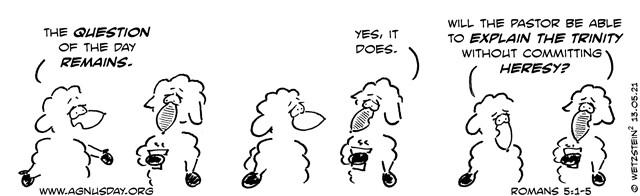 